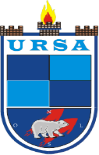 INSTITUTO DE EDUCAÇÃO SUPERIOR RAIMUNDO SÁCOORDENAÇÃO DE GRADUAÇÃOCURSO DE BACHARELADO EM SERVIÇO SOCIAL TERMO DE DESISTÊNCIA DAS ATIVIDADES DO TRABALHO DE CONCLUSÃO DE CURSO À Coordenação do Curso ________________________________________ Eu, ________________________________________, regularmente matriculado (a) no curso de ____________________________ do Instituto de Educação Superior Raimundo Sá, com matrícula nº _____________________ venho por meio deste informar minha desistência das atividades relacionadas ao Trabalho de Conclusão de Curso intitulado _________________________________________________________________________________________________________________________________________________________________________________________________________.  		Declaro que estou ciente que a solicitação de cancelamento rompe em definitivo a relação de orientação com o professor (a) _________________________ e consequente reprovação na disciplina. Picos – PI, _______ de _________ de 2022________________________________________Assinatura do aluno (a)________________________________________Assinatura do professor (a) orientador (a)